Publicado en Pontevedra el 22/11/2018 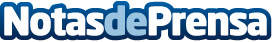 Investigadoras de España, Reino Unido y Canadá reconstruyen la dieta alimentaria en el Al Andalus medievalInvestigadoras de las universidades de Santiago de Compostela (Galicia), Cambridge (Reino Unido), Calgary y Western Ontario (canadá)  acaban de publicar un artículo en el que reconstruyen la dieta del Al-Andalus analizando esqueletos humanos y animales de la necrópolis de Écija en Sevilla entre los siglos IX y XIII, correspondientes a personas de clases populares. Entre sus conclusiones destacan que no había diferencias fundamentales en la dieta según la religión cristiana o musulmana en la España MedievalDatos de contacto:Carmen Fernández García652122388Nota de prensa publicada en: https://www.notasdeprensa.es/investigadoras-de-espana-reino-unido-y-canada_1 Categorias: Nutrición Historia Andalucia Galicia Universidades Otras ciencias http://www.notasdeprensa.es